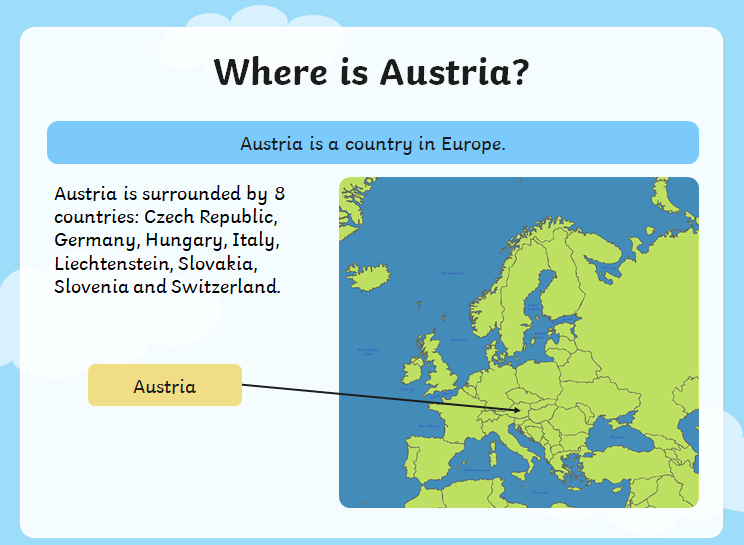 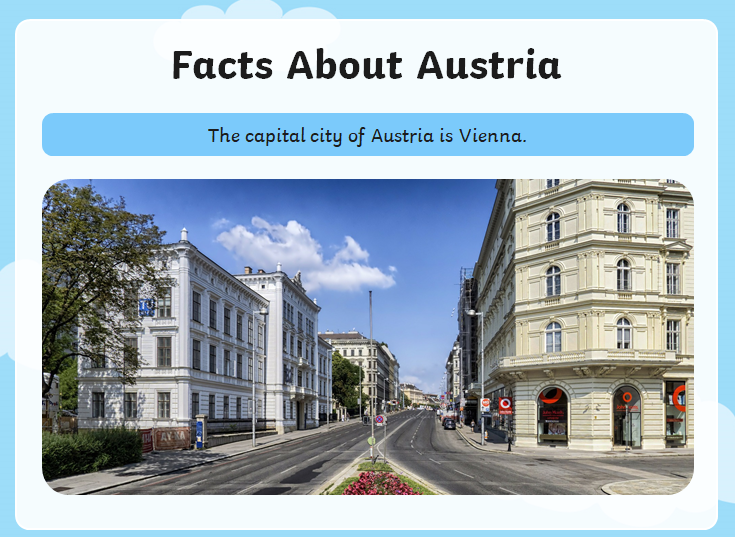 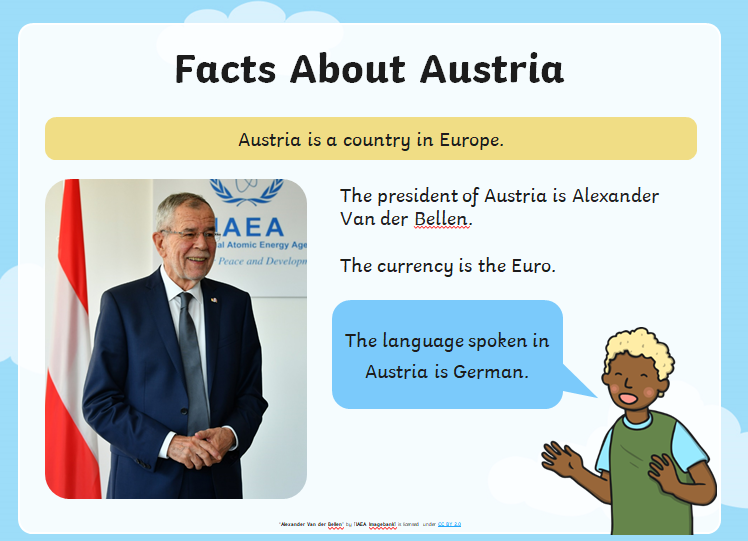 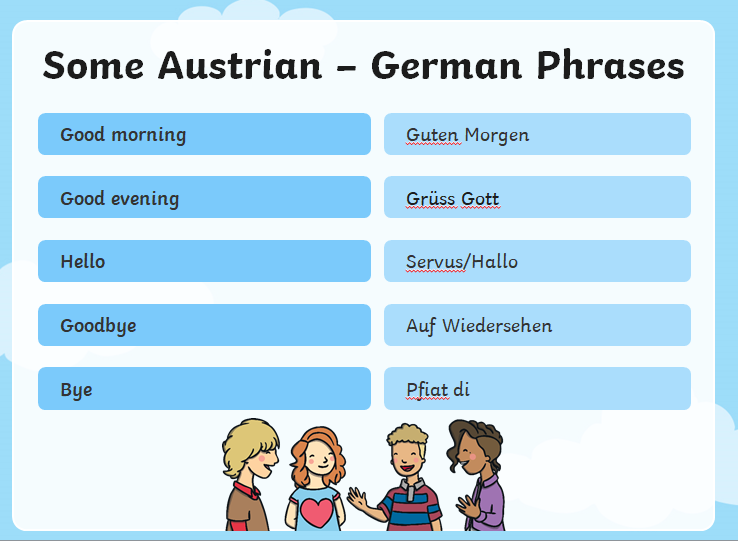 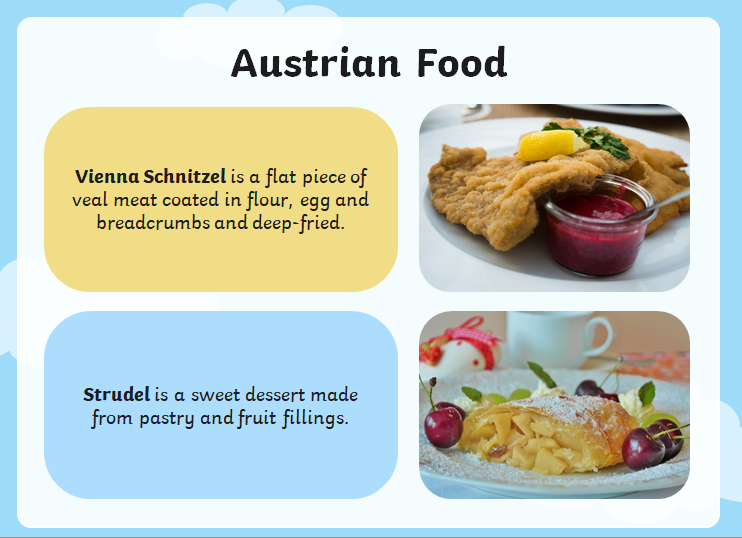 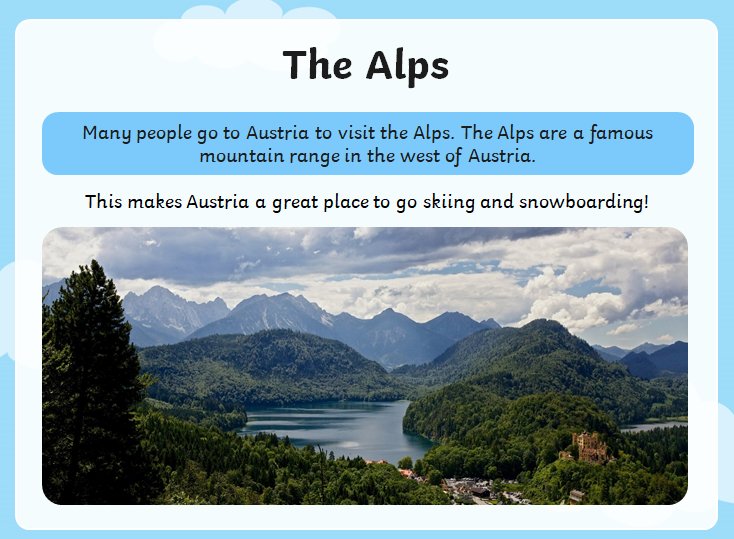 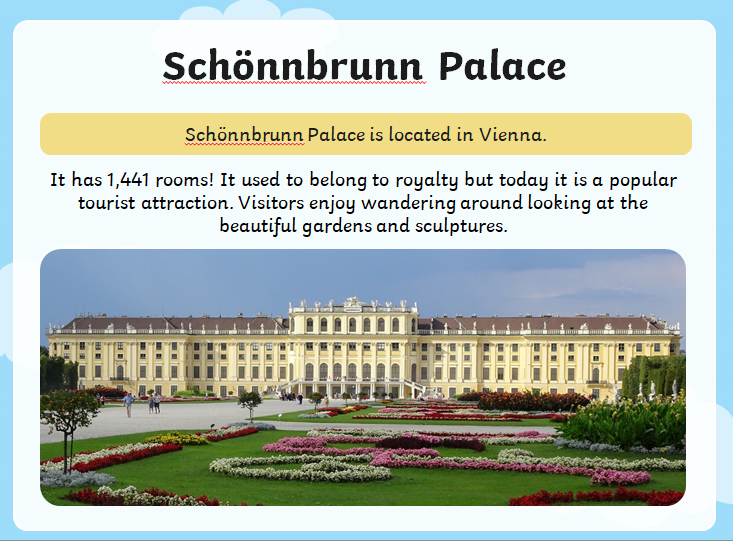 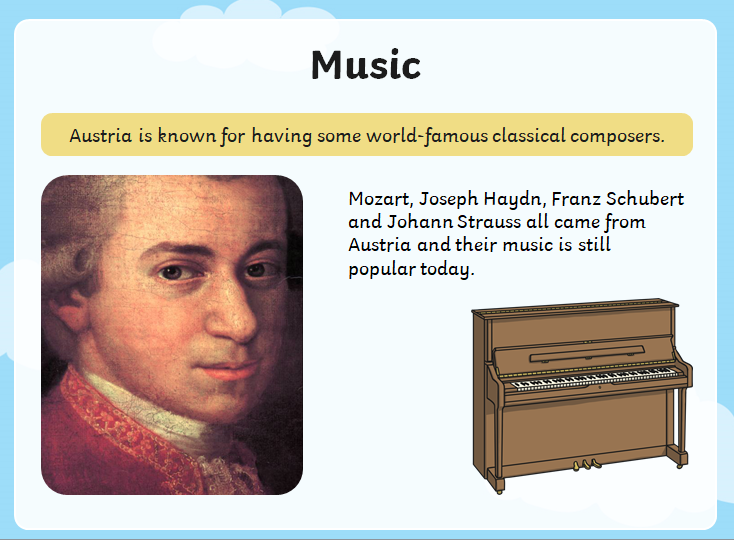 Here’s a few of Miss Moss’s holiday snaps from Vienna…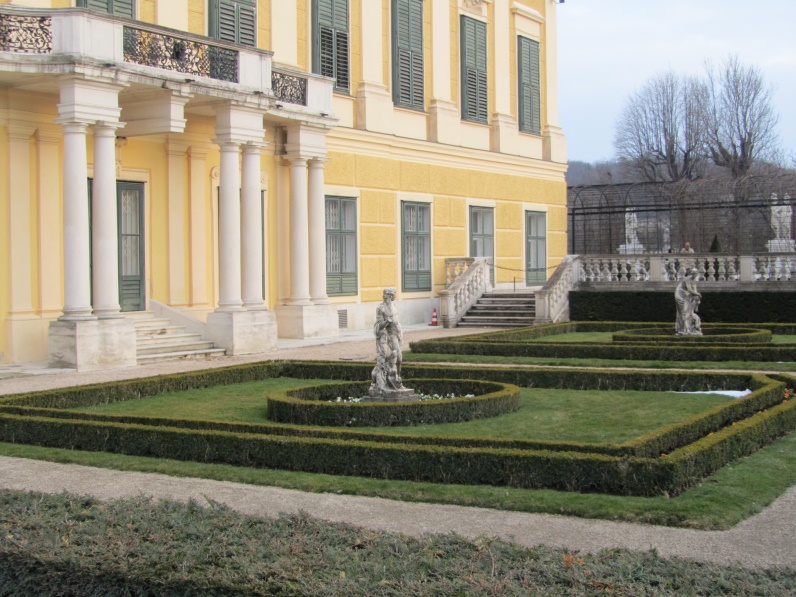 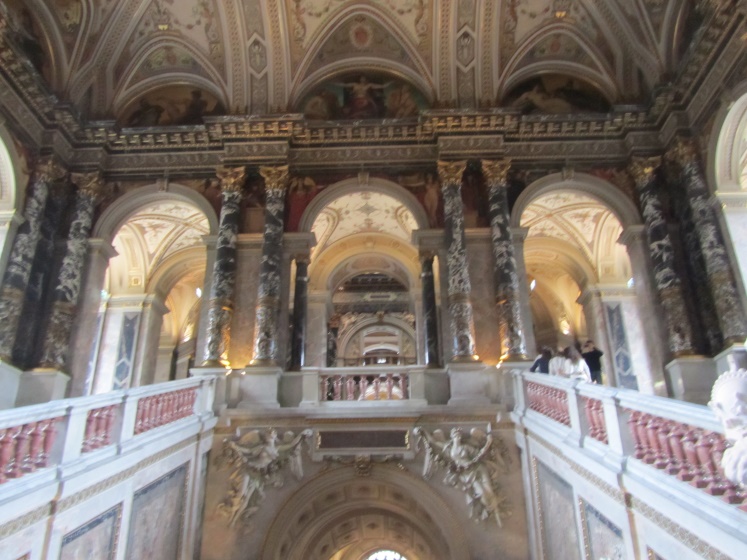 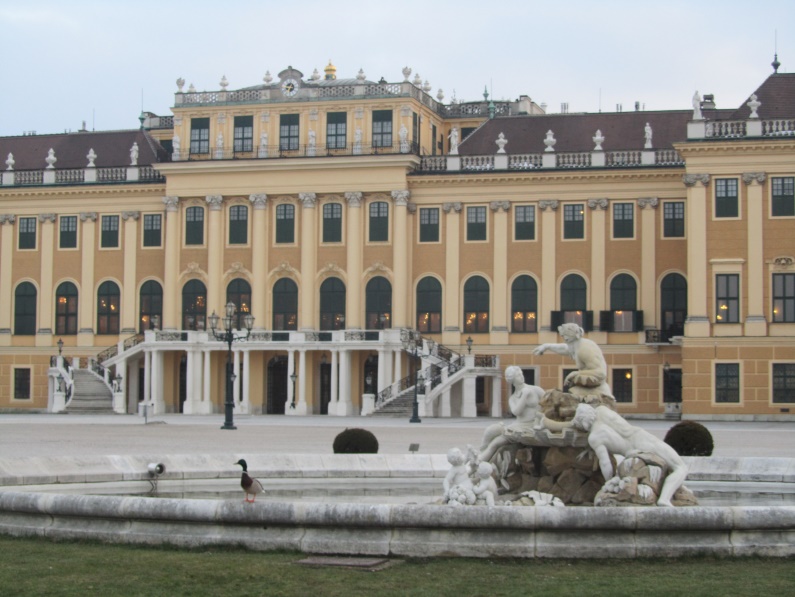 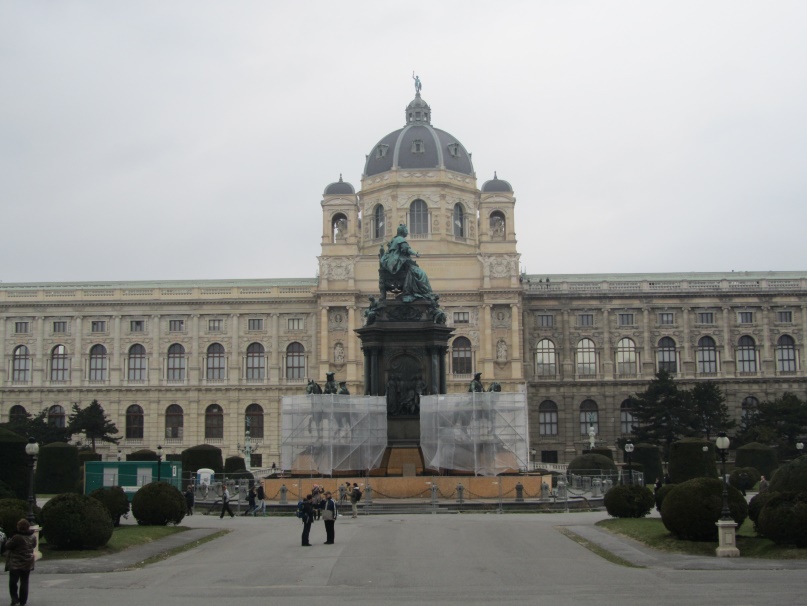 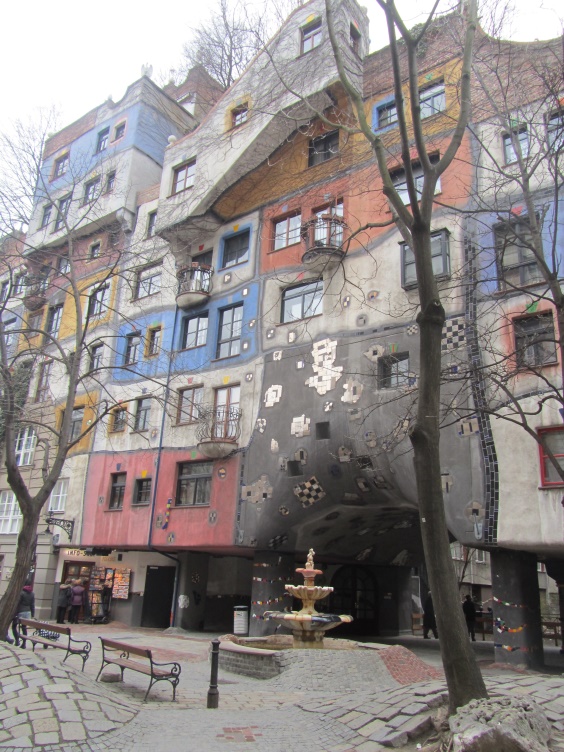 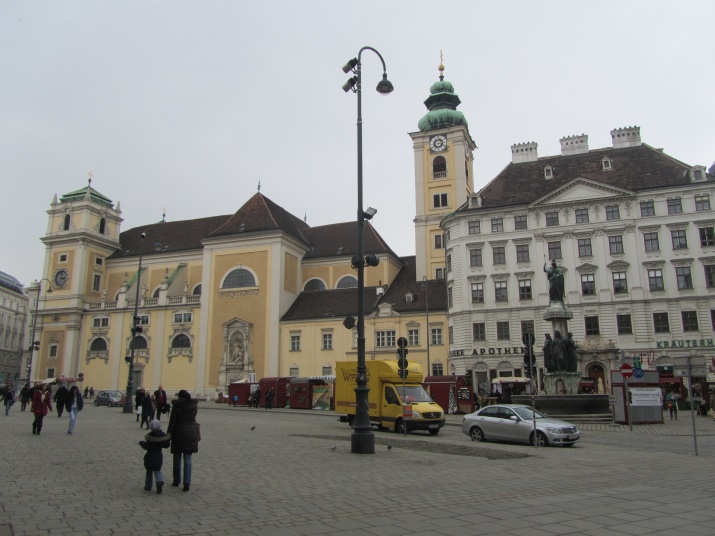 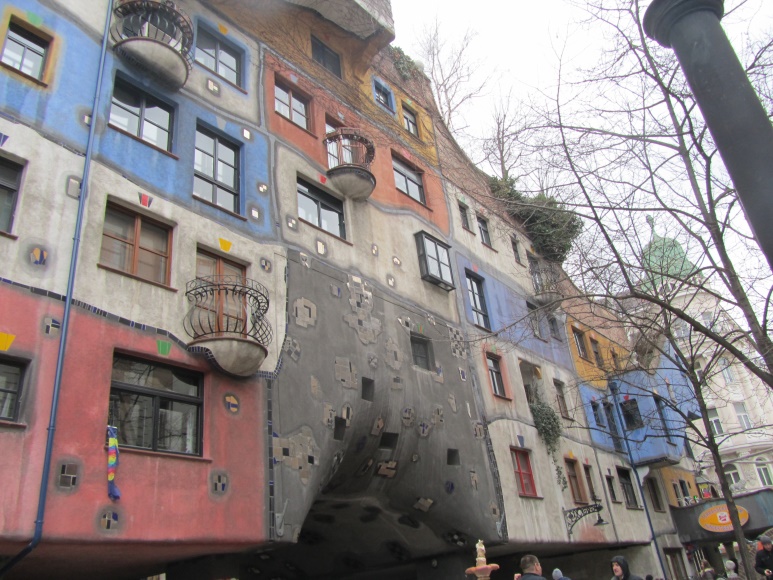 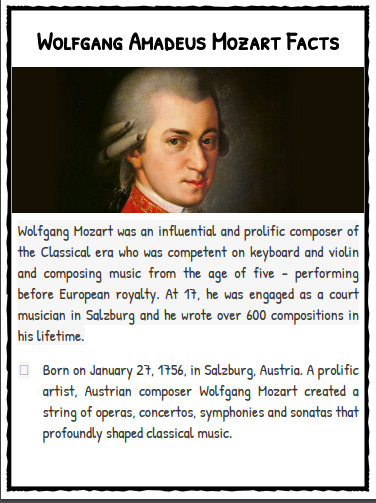 Produced by KidsKonnect and reproduced (without editing) under license from the Creative Commons Attribution-NonCommercial 4.0 International license.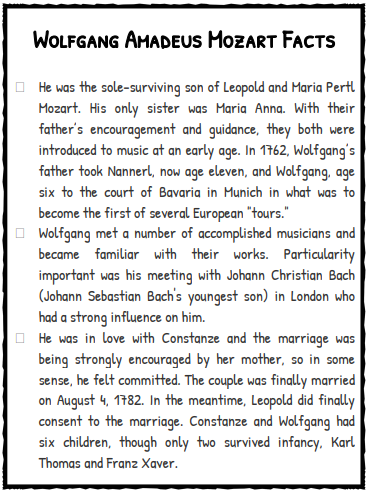 Produced by KidsKonnect and reproduced (without editing) under license from the Creative Commons Attribution-NonCommercial 4.0 International license.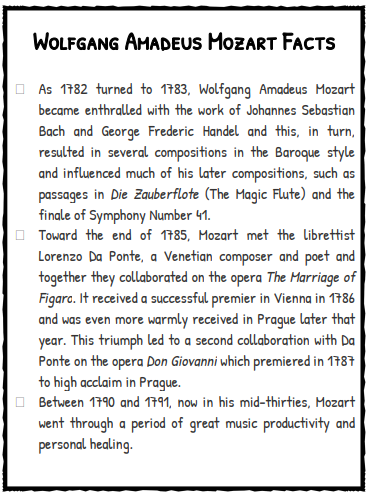 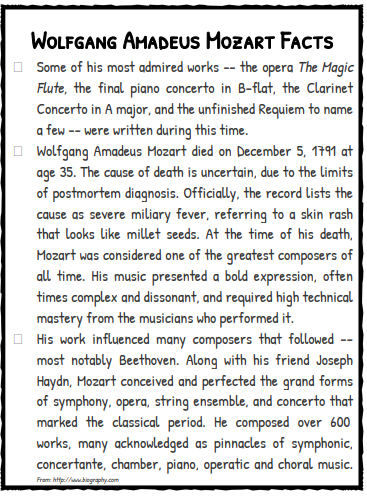 Produced by KidsKonnect and reproduced (without editing) under license from the Creative Commons Attribution-NonCommercial 4.0 International license.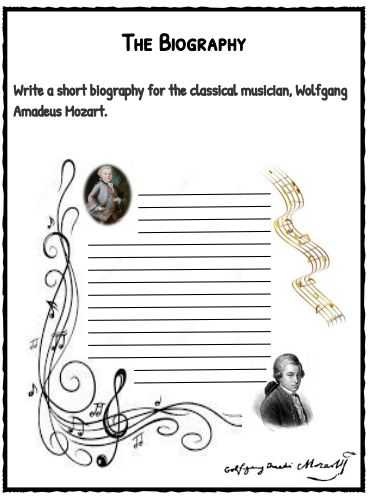 Produced by KidsKonnect and reproduced (without editing) under license from the Creative Commons Attribution-NonCommercial 4.0 International license.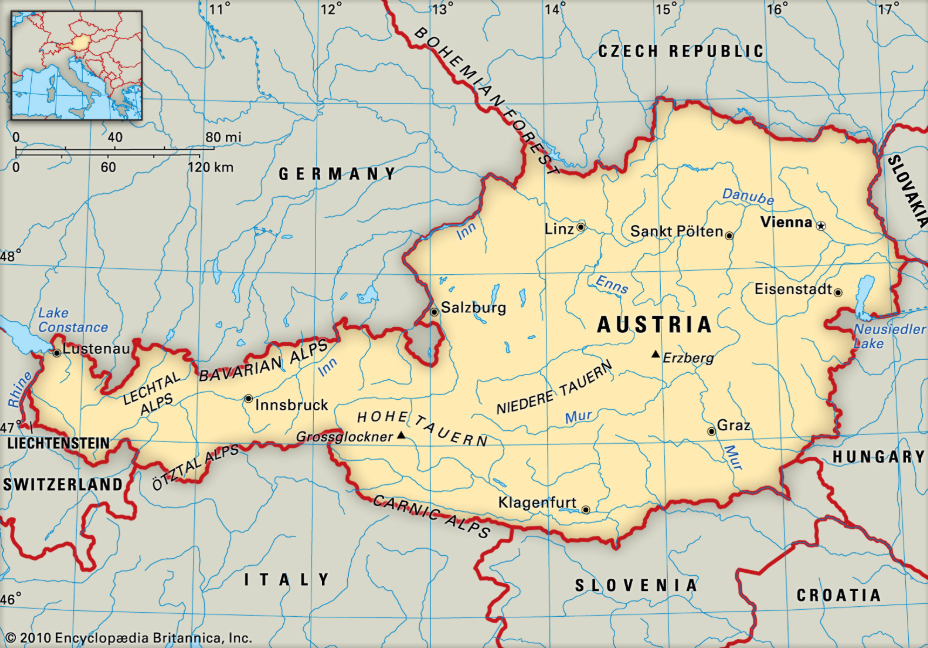 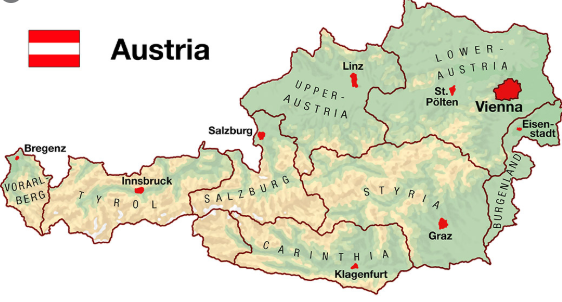 